ЗМІСТВСТУП	План соціально-економічного розвитку Сергіївської сільської територіальної громадина 2022 рік розроблений відповідно до наказу Мінрегіону від 30.03.2016 р. №75 «Про затвердження Методичних рекомендацій щодо формування і реалізації прогнозних та програмних документів соціально-економічного розвитку об’єднаної територіальної громади», з врахуванням Закону України від 05.02.2015р. №157-VIII «Про добровільне об’єднання територіальних громад», Закону України від 05.02.2015р. №156-VIII «Про засади державної регіональної політики»,  постанови КМУ від 16.03.2016р.  №200 «Деякі питання надання субвенцій з державного бюджету місцевим бюджетам на формування інфраструктури об’єднаних територіальних громад» (зі змінами). 	План соціально-економічного розвитку Сергіївської сільської територіальної громади на 2022 рік (далі - План) розроблено виконавчим комітетом на основі аналізу поточної ситуації в господарському комплексі сільської територіальної громади та прогнозів і пропозицій підприємств і організацій, виходячи із загальної соціально-економічної ситуації, що склалася на відповідній території, з урахуванням можливостей та місцевих ресурсів, відповідно до пріоритетних напрямків розвитку населених пунктів сільської територіальної громади. План відповідає стратегічним та операційним цілям, напрямкам Державної стратегії регіонального розвитку на 2022-2027 роки (постанова Кабінету Міністрів України від 05.08.2020 №695), Стратегії розвитку Полтавської області на 2022-2027 роки (рішення пленарного засідання двадцять дев’ятої сесії Полтавської обласної ради VII скликання від 20 грудня 2019 року), Плану заходів з реалізації Стратегії розвитку Полтавської області на 2022-2023 роки, затвердженого рішенням тридцять другої позачергової сесії сьомого скликання від 13.03.2020 № 1327, Стратегії розвитку Сергіївської сільської територіальної громади на період до 2027 року, затверджено рішенням п’ятої сесії восьмого скликання Сергіївської сільської ради від 29.04.2021 року. 	План підготовлений на основі аналізу розвитку населених пунктів, що входять до складу громади за попередній період та визначає цілі, пріоритети соціально-економічного розвитку та прогнозні показники на 2022 рік, а також заходи, спрямовані на забезпечення необхідних умов для планомірного і послідовного наближення рівня життя мешканців громади до європейських стандартів за рахунок збалансованого використання внутрішнього і зовнішнього потенціалу та збереження унікальних духовних і культурних традицій.	Основною метою Плану є створення умов  для динамічного, збалансованого розвитку громади шляхом забезпечення соціальної та економічної діяльності, зростання добробуту населення, створення високотехнологічного агропромислового виробництва та органічного землеробства, розвинутим малим бізнесом, сучасною інфраструктурою, комфортними умовами праці та відпочинку, з доступними соціальними послугами та інформаційним технологіями.	 План визначає цілі, завдання та основні заходи економічного і соціального розвитку Сергіївської сільської ради на 2022 рік.Підготовка Плану відбувалась за участю представників всіх адміністративних одиниць, які увійшли до складу Сергіївської сільської територіальної громади, депутатів, представників місцевих підприємств, приватних підприємців, громадських активістів, фахівців, шляхом проведення громадських слухань та обговорень.Фінансування проєктів та програм/заходів, що передбачаються цим Планом планується здійснювати з місцевого бюджету та з державного і обласного бюджету, а також донорських та приватних коштів.Обсяги фінансування заходів наведені виходячи з оціночних характеристик на час розроблення Плану і у разі необхідності можуть уточнюватись та доповнюватись. Зміни та доповнення до Плану затверджуються рішенням сесії Сергіївської сільської ради.АНАЛІТИЧНА ЧАСТИНАГеографічне розташування Сергіївської ТГ, опис суміжних територій.Сергіївська сільська територіальна громада утворена 21 червня 2016 року. До її складу ввійшли 13 населених пунктів з трьох сільських рад – Сергіївської (с. Сергіївка, с. Лободіно, с. Вечірчине, с. Чернече, с. Калинівщина) Розбишівської (с. Розбишівка, с. Крамарщина, с. Веселе), Качанівської (с. Качанове, с. Новоселівка, с. Вирішальне, с. Степове, с. Дачне). Сергіївська ТГ розташована в північній частині Полтавської області на відстані 136 км від м. Полтава. Адміністративним центром сільської громади є с. Сергіївка.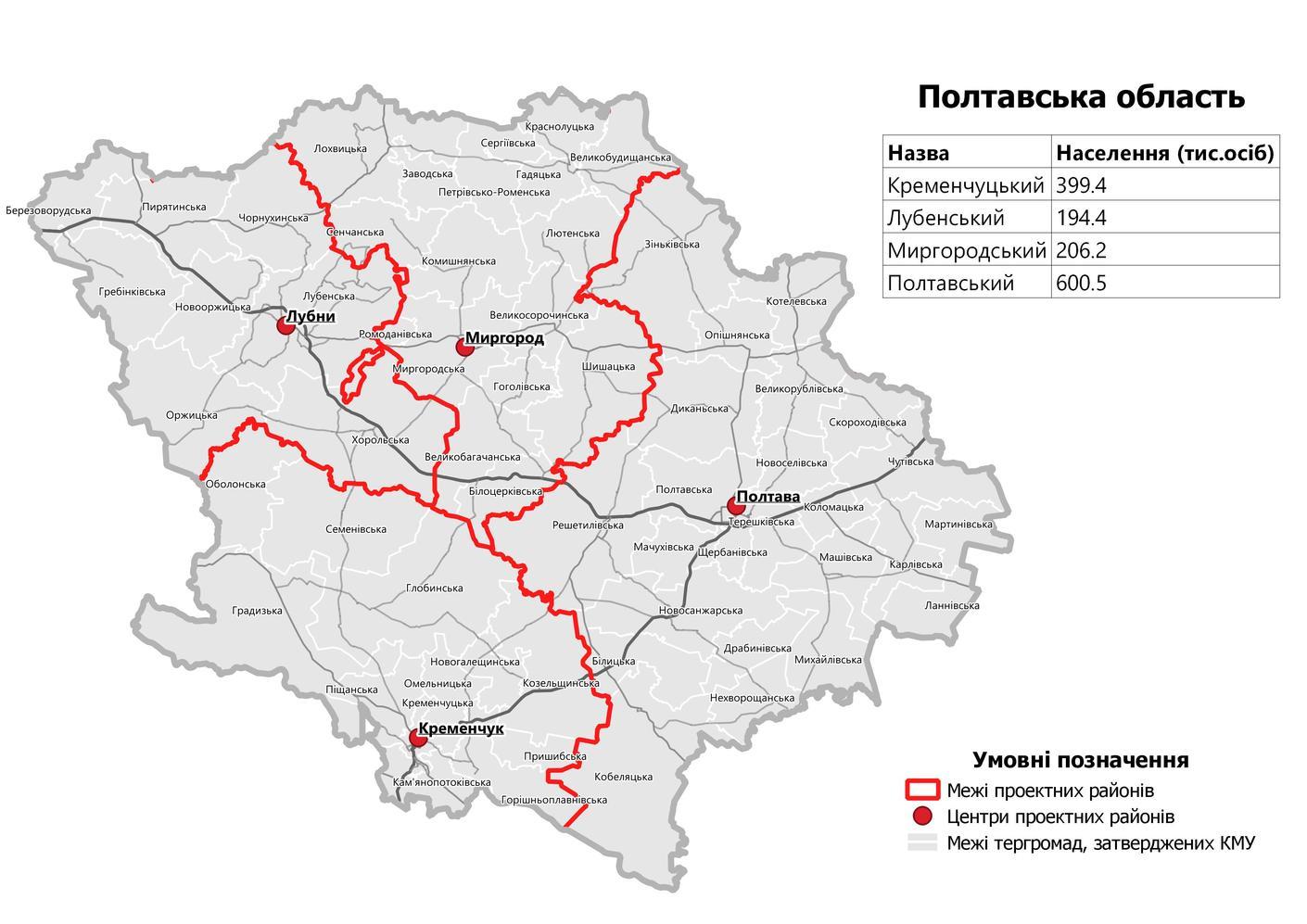 	Постановою Верховної Ради України від 17.07.2020 р. №807-IX утворено укрупнений Миргородський район шляхом приєднання до нього ліквідованих районів: Великобагачанського, Гадяцького, Лохвицького та Шишацького. 	До складу Миргородського району (з адміністративним центром у місті Миргород) входять території 17 територіальних громад: Білоцерківської сільської, Великобагачанської селищної, Великобудищанської сільської, Великосорочинської сільської, Гадяцької міської, Гоголівської селищної, Заводської міської, Комишнянської селищної, Краснолуцької сільської, Лохвицької міської, Лютенської сільської, Миргородської міської, Петрівсько-Роменської сільської, Ромоданівської селищної, Сенчанської сільської, Сергіївської сільської, Шишацької селищної.Сергіївська ТГ межує з:	1) Північного заходу та заходу – Погарщанський старостат, Лохвицької сільської територіальної громади, Полтавської  області;	2) Північного сходу та сходу – Краснолуцькою ТГ, Полтавської області; 	3) Півночі – Лучанським старостатом, Липоводолинської ТГ, Сумської області;	5) Південного сходу – Гадяцькою ТГ,Полтавської області;	6) Півдня – Петрівсько-Роменською ТГ,  Полтавської  області.	Відстань від адміністративного центру громади (с. Сергіївка) до с. Лободине – 13,7 км; с. Вечірчине – 10,8 км; с. Чернече – 12,3 км; с. Калинівщина -  18 км; с. Розбишівка - 9 км; с. Веселе -  9 км; с. Крамарщина – 12,1 км;  с. Качанове -  13,6 км; с. Новоселівка  - 6,6  км; с. Дачне -  10,9 км; с. Степове -13,1 км; с. Вирішальне – 12,3 км.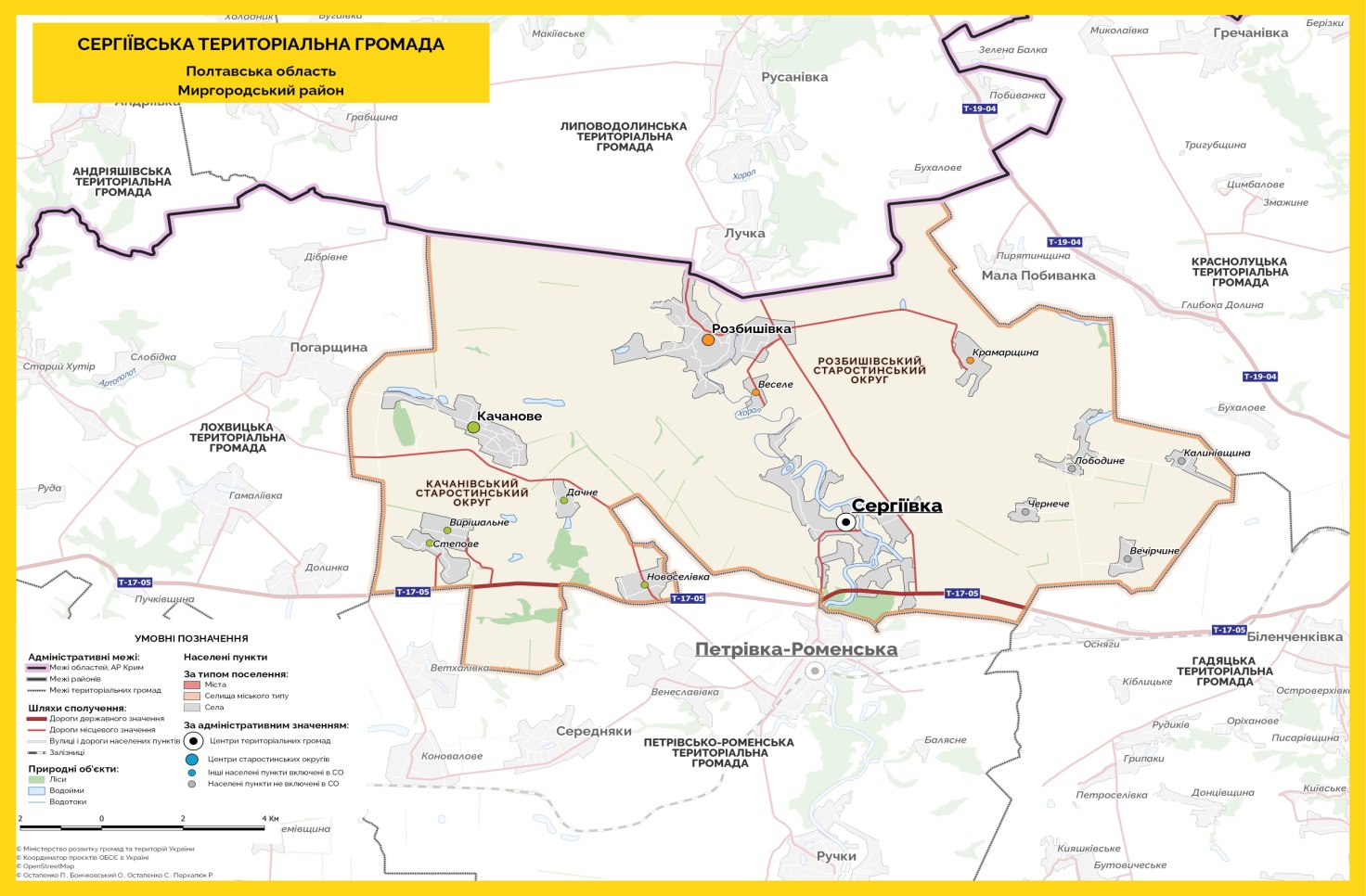 	Територія громади  знаходиться в межах Дніпровсько-Донецької западини, поверхня – низовинна,  основу рельєфу становлять пологохвилясті та платоподібні лісостепові рівнини. 	Рельєф території громади – рівнинний. Підґрунтові води залягають, як правило, на глибині понад 3 м. Ґрунтоутворюючі породи – середні та важкі суглинки, а також легкі глини. Територія громади розташована в смузі чорноземів, в той же час певні гідрографічні умови обумовлюють розмаїтність ґрунтового покриву. Так, в місцях, наближених до річки Хорол та інших понижених зволожених ділянках мають місце ґрунти – лугові солонцюваті, лугові болотні, торф’яники, солонці лугові та їх комплекси. Ці території є сприятливими для пасовищ та сіножатей. У випадку їх осушення, можливе використання під овочеві, технічні культури та кормові угіддя. Частина території громади знаходиться в заболоченій місцевості. 	Відповідно до матеріалів інженерно-геологічних вишукувань, виконаних ФОП Стефанський М.В. у 2018 році, на території Сергіївської громади  залягають нерозчленовані еолово-делювіальні та елювіальні відклади четвертинної системи, що представлені перешаруванням супісків (лесів) (ІГЕ-3), суглинків легких лесовидних (ІГЕ-2), а також сучасні утворення Ґрунт рослинного шару (ІГЕ-1) — суглинок гумусований, чорний, без коренів дерев та чагарників. Потужність ІГЕ складає від 1,80 до 2,00 м..	Спостереження за температурним режимом та опадами на території області здійснюють метеостанції Полтавського обласного центру з гідрометеорології, які розташовані у містах Кобеляки, Гадяч, Лубни, Полтава та в смт. В.Поділ. Клімат громади різко континентальний, середня кількість опадів 500 міліметрів. Середня температура + 6,5 °С, абсолютна температура холоду -34°С, тепла +37°С. Слід відмітити, що в цілому кліматичні умови за кількістю тепла, світла і вологи сприятливі для вирощування всіх районованих сільськогосподарських культур. 	По МС Гадяч короткий метеорологічний огляд за 2019 рік був наступним: середня річна температура повітря склала 9,3 о С тепла, що вище порівняно з 2018 роком на 0,6 о та вище норми на 2,3о. Найтеплішим був серпень, середня місячна температура якого склала+22,7 о С, максимальна температура повітря у першій декаді серпня підвищувалася до позначки +35,5 о  С.  Найхолоднішим виявився січень з середньою температурою повітря 6,1 о С морозу, мінімальна температура повітря у третій декаді січня знижувалася до позначки  21,5 о С морозу. Річна сума опадів склала 514 мм, що становить 80% норми, за вегетаційний період (квітень-жовтень включно) їх сума склала 257 мм (65% норми для цього періоду).З корисних копалин громада багата на нафту і природний газ, є поклади Сі.	Поклади вуглеводнів в Сергіївській громаді
(на території громади 54 свердловини):Глинсько-Розбишівське газонафтове родовищеНайбільше по запасах і видобутку нафти – Глинсько-Розбишівське газонафтове родовище (Лохвицький та Гадяцький райони), яке експлуатується з 1959 року (нафта видобувається з 1959 р., газ – із 1970 р.). Основні запаси нафти в нижньопермських і верхньокам'яновугільних відкладах; газу- в верхньокам'яновугільних відкладах Клинсько - Краснознаменське родовище вуглеводнівНа Клинсько-Краснознаменському родовищі корисних копалин – вуглеводнів (газ природний, конденсат, супутній – гелій, етан, пропан, бутани), В експлуатаційному фонді знаходиться 1 свердловина (180), спостережних 2 свердловини (139, 152). В очікуванні ліквідації – 1 свердловина. Клинсько-Краснознаменське родовище відкрите в 1972 році, у 1978 році введено у дослідно-промислову розробку, площа ліцензійної ділянки 50,32 км2.	Барзаківська свердловина №180 – діюча (147 тис м3, конденсат – 32,069	Близько 7,9%  території  зайняті  лісами  державних  лісогосподарських  підприємств,  загальною  площею  1328,48 га. Об’єкти природно-заповідного фонду	В межах Сергіївської ТГ знаходиться урочище  «Русанове» -  5,0 га, «Дубина» - 8,8 га, гідрологічний заказник місцевого значення «Артополот» - 88,0 га, заповідне урочище «Шпакове» - 350,5 га.Водні ресурсиСергіївська територіальна громада розміщена в західній  частині Миргородського  району Полтавської області  вздовж річки  Хорол. Село Сергіївка розташоване на березі річки Хорол, вище за течією на відстані 1 км розташоване село Веселе, нижче за течією примикає село Петрівка-Роменська. Річка у цьому місці звивиста, утворює лимани, стариці та заболочені озера. Поруч пролягає автомобільний шлях Т -1705. Село Сергіївка знаходиться в водоохоронній зоні, згідно технічної документації по встановленню водоохоронних зон малих річок та водоймищ Гадяцького району Полтавської області. Відповідно схеми природньо-сільськогосподарського районування України  територія населеного пункту відноситься до шостого Миргородського агроґрунтового (природно-сільськогосподарського)  району.	На території Сергіївської ТГ знаходиться 39 водних об’єктів площею 97,58 га, з них: 38 ставків - загальною площею – 54,18 га та 1 річка р. Хорол - загальною площею 43,4 га  - протяжністю – 16,98 км.Земельний фонд Сергіївської сільської територіальної громади:Табл. 1.Структура земель Сергіївської ТГНайбільшими землекористувачами на території Сергіївської ТГ є: Виготовлено цифрову оновлену картографічну основу масштабу 1:2000 на території с. Розбишівка. Населені пункти Качанівського старостату мають карту 2000-ку, інвентаризацію земель проведено в 2013 році.У 2017 році виготовлено генеральний план с. Сергіївка, а в 2018 році с. Качанове і с. Розбишівка. В 2020 році виготовлено генеральний план с. Новоселівка.Протягом 2018-2019 року прийнято в комунальну власність державні землі сільськогосподарського призначення (3920,5145 га). В 2020 році в комунальну власність прийнято 41,8117 га державних земель сільськогосподарського призначення. Повернуто в державну власність землі сільськогосподарського призначення ДП ДГ «Нектар» - 928,4625 га.У 2019-2020 роках здійснюється поновлення нормативної грошової оцінки земель сіл Сергіївка, Лободине, Вечірчине,Чернече, Калинівщина, Крамарщина, Степове, Дачне, Новоселівка, Дачне.Виготовлений проєкт землеустрою щодо встановлення (зміни) меж населеного пункту села Качанове. У 2021 році проведено інвентаризацію земельних ділянок (господарські двори) колективної власності на території с. Розбишівка та с. Сергіївка. Виконано аналіз землекористування на території громади шляхом проведення аудиту земель на базі платформи Vkursi Zemli.Проведено аукціони 4-х земельних ділянок (116,6857 га – 3,3 млн.грн), а також електронні торги на 2 об’єкти комунальної власності.Ведеться підготовка до розробки Комплексного плану просторового розвитку території громади.Демографічна ситуація, ринок праці.Дані станом на 01.11.2021 рокуНайбільше потребують соціального захисту від безробіття громадяни, які не здатні  на рівних конкурувати на ринку праці, в першу чергу молоді особи, особливо випускники навчальних закладів, особи перед пенсійного віку, інваліди, які не досягли пенсійного віку.Основними проблемами, що існують на місцевому ринку праці, є:певний дисбаланс попиту та пропонування робочої сили;недостатні можливості підвищення кваліфікаційного рівня працівників;недостатній рівень працевлаштування неконкурентоспроможних на ринку праці верств населення;існування випадків виплати заробітної плати «в конвертах», тіньової зайнятості.Вжиття заходів щодо збереження трудового потенціалу громади, розвитку цивілізованого ринку праці, надання підтримки зайнятості неконкурентоспроможним на ринку праці верствам населення дадуть змогу забезпечити створення умов для повного здійснення громадянами прав на працю.Стан розвитку інфраструктури громади.Дорожньо-транспортна інфраструктураЗагальна протяжність доріг Сергіївської ТГ комунальної власності – 123,62 км. Наявне транспортне сполучення між населеними пунктами громади та обласним центром Полтава. Поблизу населеного пункту с. Сергіївка проходить ряд автомобільних доріг:територіальна автомобільна дорога: Т-17-05 - Лохвиця - Гадяч - Охтирка - КПП «Велика Писарівка»;обласна автомобільна дорога: О1702016 - Межа обл. – Розбишівка – /Т-17-05/.	Найважливіші сполучення (відстань від с. Сергіївки): Гадяч – 20 км, Полтава –136 км, Київ – 257 км.Відстань від с. Сергіївка до залізничної станції Веніславівка – 6 км, крім функції пасажироперевезень станція має у своєму розпорядженні навантажувально-розвантажувальну дільницю.Однією з найважливіших проблем сільської громади є стан дорожнього покриття на переважній більшості доріг. Щороку проводиться ямковий ремонт доріг, але ці заходи не можуть в повній мірі вирішити проблему.	Станом на 01.11.2021: відсоток забезпеченості вуличної мережі нічним освітленням становить - 90%, відсоток вулично-дорожньої мережі, яка потребує капітального та поточного ремонтів - 30%, відсоток тротуарів, які потребують поліпшення - 85%.Соціальна інфраструктураНа сьогоднішній день освітні послуги на території громади надаються шістьма закладами освіти, з них 2 заклади загальної середньої освіти, гімназія та три заклади дошкільної освіти, а саме:ЗЗСО: Сергіївська загальноосвітня школа І-ІІІ ступенів Сергіївської сільської ради; Качанівська загальноосвітня школа І-ІІ ступенів Сергіївської сільської ради.Гімназії : Розбишівська гімназія Сергіївської сільської ради Полтавської області.ЗДО:  дошкільний навчальний заклад «Джерельце» Сергіївської сільської ради, дошкільний навчальний заклад «Перлинка» Сергіївської сільської ради, дошкільний навчальний заклад «Ромашка» Сергіївської сільської ради.На території громади працює філія  Гадяцької музичної школи, зокрема клас образотворчого мистецтва, клас баяну та клас вокального співу, працюють гуртки від Гадяцького будинку дитячої та юнацької творчості, на базі ДНЗ «Джерельце» функціонує логопедичний пункт, який надає послуги   вихованцям. Корекційно-розвиткові  послуги дітям віком від 2 до 18 років, а також допомогу батькам та педагогам в роботі з дітьми  з особливими освітніми потребами надає комунальна установа «Гадяцький інклюзивно-ресурсний центр» Гадяцької міської ради, методичні послуги забезпечує Гадяцький центр професійного розвитку педагогічних працівників Гадяцької міської ради Полтавської області.Загальна потужність ЗЗСО становить 596 місця, а фактична кількість учнів 251. Як бачимо, наповнюваність закладів освіти становить близько 50%. Різниця між розрахунковою наповнюваністю класів та фактичною середньою  на даний момент не є позитивною і рівна -1,9.  Це спонукає до проведення оптимізації шкільної мережі.Всі заклади освіти облаштовані їдальнями, спортивними та актовими залами, бібліотеками, музейними куточками.На виконання статті 8 Закону України «Про повну загальну середню освіту» Забезпечення територіальної доступності  підвезення учнів до закладів освіти та в зворотному напрямку здійснюється шкільними автобусами за рахунок коштів місцевого бюджету.На виконання статті 9 Забезпечення рівного доступу до здобуття повної загальної середньої освіти, статті 26 Інклюзивне навчання у закладах освіти організовано інклюзивне навчання (у ЗЗСО: 3 інклюзивні класи, 3 особи з особливими освітніми потребами; у ЗДО (у ДНЗ «Джерельце») – 1 інклюзивна група, 3 дитини), введено 3 ставки асистента вчителя та 1 ставку асистента вихователя, читаються корекційно-розвиткові години, у Сергіївській ЗОШ облаштовано ресурсну кімнату, а входи до Розбишівської ЗОШ та ДНЗ «Ромашка» облаштовано пандусами.Дошкільна освіта.ІІ. Освіта відносно ЗУ «Про повну загальну середню освіту»На виконання ст.. 8 ЗУ «Про повну загальну середню освіту» Забезпечення територіальної доступності  підвезення учнів до закладів освіти та в зворотному напрямку здійснюється шкільними автобусами за рахунок коштів місцевого бюджету.З метою організації безпечного, регулярного і безоплатного перевезення учнів до місць навчання і додому, забезпечення рівного доступу до якісної освіти учнів незалежно від місця проживання у 2019-2020 навчальному році за співфінансування з державним бюджетом для Сергіївської загальноосвітньої школи І-ІІІ ступенів придбано шкільний автобус марки ЕТАЛОН. На виконання ст. 32. Утворення, реорганізація, ліквідація та перепрофілювання закладу загальної середньої освіти: Відповідно до рішення тридцять дев’ятої сесії сьомого скликання Сергіївської сільської ради, з метою приведення шкільної мережі у відповідність до ЗУ «Про повну загальну середню освіту» у 2020 році проведено зміну назви Розбишівської загальноосвітньої школи І-ІІІ ст.. Сергіївської сільської ради на Розбишівську гімназію Сергіївської сільської ради Полтавської області.На виконання ст.. 9. Забезпечення рівного доступу до здобуття повної загальної середньої освіти, ст..26 Інклюзивне навчання у закладах освіти організовано інклюзивне навчання (у ЗЗСО: 5 інклюзивних класів (5 осіб з особливими освітніми потребами); у ЗДО (у ДНЗ «Джерельце») – 1 інклюзивна група, 3 дитини), введено 3 ставки асистента вчителя та 1 ставку асистента вихователя, читаються корекційно-розвиткові години, у Сергіївській ЗОШ облаштовано ресурсну кімнату, а входи до Розбишівської гімназії та ДНЗ «Ромашка» облаштовано пандусами у 2022 році планується облаштування пандуса у Сергіївській ЗОШ І-ІІІ ст..Структура і тривалість навчального року, навчального тижня, навчального дня, занять, відпочинку між ними, форми організації освітнього процесу визначаються педагогічною радою закладу освіти у межах часу, передбаченого освітньою програмою, відповідно до обсягу навчального навантаження, встановленого відповідним навчальним планом.Організовано навчальне та кадрове забезпечення  закладів освіти Сергіївської громади. Педагогічним працівникам забезпечено своєчасне підвищення  кваліфікації при ПОІППО ім. М.В. Остроградського. Протягом 2019-2020 років 3 педагогічним працівникам  присвоєно звання «Учитель-методист». З метою вдосконалення своєї професійної майстерності учителі закладів загальної середньої освіти громади беруть участь у Всеукраїнському конкурсі «Учитель року». З трьома педагогічними працівниками пенсійного віку на протязі 2020-2021  року директори шкіл припинили безстрокові трудові договори і уклали строкові терміном на 1 рік. Відповідно до п.3 Прикінцевих та Перехідних положень Закону з директорами закладів загальної середньої освіти припинено безстрокові трудові договори та одночасно укладено з ними трудові договори строком на шість років без проведення конкурсу. В період  карантину, відповідно до управлінських рішень щодо організації освітнього процесу, в 2020 році освітні послуги здобувачам освіти  надавалися з використанням дистанційних технологій.  На  заклади загальної середньої освіти було розроблено  пропозиції та рекомендації  щодо організації навчальних занять із застосуванням дистанційних форм та платформ. 100% педагогічних працівників опанували освітні платформи для  проведення онлайн-конференцій та відеоуроків: Zoom, Google Meet, Class Room тощо. Для зворотнього зв’язку з батьками та здобувачами освітніх послуг  використовувалися Viber, Skipe, Messenger.За особливі успіхи у навчанні, дослідницькій, пошуковій, науковій діяльності, культурних заходах, спортивних змаганнях тощо до учнів застосовується матеріальне заохочення у вигляді премії відповідно до Положення «Про надання фінансової винагороди учням-переможцям ІІ і IІІ етапів Всеукраїнських учнівських олімпіад з базових дисциплін, І і ІІ етапів Всеукраїнського конкурсу-захисту науково-дослідницьких робіт учнів-членів Малої академії наук України, міських та обласних етапів учнівських предметних турнірів, мовно-літературних конкурсів та інших офіційних учнівських змагань,  міських конкурсів». Працівники та здобувачі освіти громади є переможцями різноманітних конкурсів. Розбишівська гімназія Сергіївської сільської ради Полтавської області: перемога в конкурсі «Громадотворець», оголошеному  компанією АГРОТРЕЙД: 2019 рік – реалізація проекту «Перетворення шкільного фойє в зону комфорту»; 2020 рік – проект «Їдальня моєї мрії», перемога в обласному  конкурсі «Бюджет участі-2019» (проект «Встановлення спортивного майданчика на шкільному подвір’ї»). У  2021 році  на території Розбишівської  гімназії  було облаштовано та встановлено спортивний майданчик,  перемога в конкурсі екологічних громадських ініціатив Полтавської області (проект «Зелена школа»).З метою покращення якості споживчої води здобувачі освіти Розбишівської гімназії та Сергіївської загальноосвітньої школи І-ІІІ ступенів на конкурс подали проекти «Питна вода учням Сергіївської загальноосвітньої школи» та «Очищена вода учням Розбишівської гімназії» та стали переможцями обласного конкурсу «Шкільний громадський  бюджет участі-2020». У  серпні  2021 року   проведено   встановлення  очисних фільтрів для води  у трьох закладах загальної середньої освіти (Сергіївська ЗОШ, Розбишівська гімназія, Качанівська ЗОШ І-ІІ ст.) .З метою освоєння інтерактивних технологій та підвищення якості  навчання у початковій школі: за активної підтримки держави, органів місцевого самоврядування протягом 2018-2021 років у початкових класах усіх закладах ЗСО громади створено новий  освітній простір: нове навчальне обладнання, одномісні парти та стільці; сучасні технічні засоби навчання: копіювальна техніка (12 комплектів), інтерактивні комплекси (проектор, дошка, ноутбук) – 12 штук;  обладнано 6  старших класів  інтерактивними  комплектами  (біології, історії, української мови)  закладів загальної середньої освіти Сергіївської громади . Протягом 2018-2020  н.р.   1-4 класи працювали за   програмним забезпеченням «Розумники», у 2021 році придбано електронні  засоби  навчального призначення «Дидактичний мультимедійний контент для початкових класів KM MEDIA EdProfi» для закладів загальної середньої освіти (мультимедійний веб-ресурс до 7-ми освітніх галузей для 1-3 х класів Нової Української Школи.Протягом 2018-2021 років  чотири заклади освіти Сергіївської ТГ підключено до швидкісного оптоволоконного інтернету. У ЗЗСО організовано харчування учнів. Діти пільгових категорій харчуються за кошти місцевого бюджету, всі інші за рахунок батьківських коштів та коштів м/б (50/50).У 2021 році у Сергіївській ЗОШ  проведений ремонт харчоблоку, закуплено  столи та стільці  для їдальні. На 2022 рік планується  проведення ремонту у варочному цеху Сергіївської ЗОШ.У 2021 році  з метою реалізації заходів протипожежної безпеки у закладах освіти проведено вогнезахисну  обробку дерев’яних будівельних конструкцій, горищ, будівель (82.500 грн Розбишівська гімназія, Дошкільний навчальний заклад «Перлинка), перевірку опору ізоляції  22.000 тис.грн (Сергіївська ЗОШ І-ІІІ ст, Качанівська ЗОШ І-ІІ ст., Розбишівська гімназія), будівлі Розбишівської  гімназії та ДНЗ «Перлинка» облаштовано системою пожежної сигналізації (200 тис.грн).КультураРобота закладів культури спрямована на збереження і розвиток української національної культури, активізації діяльності закладів культури, шляхом збереження існуючої мережі і посилення їх ролі в розгортанні процесів національно-культурного відродження, поліпшення матеріально-технічної бази. Проводяться свята, фестивалі, конкурси, інші культурно-мистецькі заходи, пов'язані з відзначенням календарних та пам'ятних дат в Україні.Великим кроком в розвитку культури в Сергіївській громаді стало створення в с. Сергіївка Центру культури та дозвілля для творчого, фізичного і культурного дозвілля, що включатиме в себе: атлетичний зал, сучасну бібліотеку, творчу студію, музей, кімнату відпочинку, танцювальний зал.На території с. Сергіївка побудовано літню сцену, де проходять святкові концерти, кінопокази, наукові шоу та ін. заходи.МедицинаОхорона здоров’я на території Сергіївської ТГ представлена системою Первинної медико-санітарної допомоги (ПМСД), яка складається з 3 фельдшерсько-акушерських пунктів (ФАП) та 2 амбулаторій загальної практики та сімейної медицини, що рівномірно розміщені по громаді.Також, на території Сергіївської ТГ діє 1 аптека (с. Розбишівка) та 1 аптечний пункт (с. Сергіївка), що забезпечує мешканців громади всіма необхідними медикаментами. На протязі 2021 року для покращення матеріально-технічної бази за рахунок коштів місцевого бюджету було придбано медичний інструмент та обладнання для амбулаторій загальної практики сімейної медицини та фельдшерсько-акушерські пункти згідно табелю матеріально-технічного оснащення.Центр надання адміністративних послуг	Протягом 2021 року Центром надання адміністративних  послуг Сергіївської сільської ради надано послуги з:  реєстрація актів цивільного стану, реєстрація місця проживання/ зняття з реєстрації місця проживання, нотаріальні послуги, реєстрація нерухомостей, земельні питання (прийняття рішень про передачу у власність, надання у постійне користування та оренда земельних ділянок, що перебувають у комунальній  власності,) питання місцевого значення (присвоєння поштових адрес об'єктам нерухомого майна, видача довідок) адміністративні послуги містобудівної діяльності, адміністративні послуги соціального характеру (надання субсидій  для відшкодувування витрат на оплату житлово-комунальних послуг, призначення державних соціальних допомог, призначення/ перерахунок пенсій надбавок/підвищень до пенсій), надання комплексних послуг е-малятко.Центр надання соціальних послугВиконавчий комітет Сергіївської сільської ради веде облік соціально незахищених категорій населення Сергіївської ТГ та реалізовує державні соціальні програми, в ході яких здійснюються заходи щодо поліпшення становища громадян похилого віку, ветеранів війни, учасників АТО, інвалідів та інших соціально-незахищених категорій. Реалізацією соціальної політики у Сергіївській ТГ займається «Центр надання соціальних послуг» Сергіївської сільської ради, що функціонує з 1 березня 2018 року, де працює 13 чоловік. В центрі працюють 9 соціальних робітників, які надають соціальні послуги за місцем проживання осіб, які їх потребують. За 4 року соціальними робітниками надано  12 457  тис. послуг. В центрі працює соціальний працівник, який надає послуги з питань соціального захисту населення  та питань пенсійного фонду України, за даний період надано 443. В Центрі функціонує «Соціальне таксі» та є пункт прокату технічних засобів реабілітації.Забезпечення правопорядкуЗ 16 квітня 2019 року в Сергіївській громаді запроваджено посаду  дільничного офіцера поліції.У Сергіївській територіальній громаді 18 вересня 2019 року відкрили поліцейську станцію. Для роботи дільничного офіцера поліції створені належні комфортні умови для виконання функціональних обов’язків, пов’язаних із забезпеченням публічної безпеки й порядку в громаді. На території сіл сільської громади встановили камери відео спостереження, а приміщення оснастили якісною технікою та спеціальним зв’язком.Станція завжди відкрита для спілкування,  консультацій та правової підтримки, що сприятиме налагодженню взаємовідносин між суспільством і поліцейськими та формуванню довірливих відносин. Інформація про об’єднання громадян і засоби масової інформаціїНа території Сергіївської сільської  територіальної громади діють:1. Громадська організація «Краснознаменська громада»2. Громадська організація Молодіжне об’єднання «Нове покоління України»,  3. Громадська організація рибалок- любителів «Золота рибка», 4. Громадська організація  «Сергіївські козаки».Основним засобом масової інформації Сергіївської сільської територіальної громади є  офіційний веб-сайт громади:- http://sergiyvska-rada.gov.ua/ - Сергіївська об’єднана територіальна громада – офіційна сторінка в Facebook.- Новини Сергіївської громади – офіційний Telegram канал.Промислова та агропромислова інфраструктураЕкономіка громади має промислово-аграрну спеціалізацію. На території Сергіївської сільської територіальної громади знаходяться родовища  корисних копалин нафти і газу та, відповідно, потужна група підприємств нафтогазового комплексу України:1.  ПАТ  «Укрнафта»1.1. Об’єкти  НГВУ «Полтава нафтогаз»  ЦВНіГ- 1 (с. Качанове):- контора УКПН  - вул. Промислова, 1, с. Качанове;- цех  капітального та підземного ремонту свердловин  (ЦКПРС) - вул. Промислова, 31, с. Качанове;- магазин - вул. Промислова, 3а, с. Качанове Гадяцький район;-  пожежне депо - вул. Промислова, 3, с. Качанове;- будівельно-монтажний цех (БМЦ) - вул. Промислова, 2, с. Качанове;- їдальня - вул. Промислова, 5, с. Качанове;- А\К 4  - вул. Промислова, 13, с. Качанове;- котельня АБЗ - вул. Промислова, 10, с. Качанове;- очисні споруди -  вул. Промислова, 31, с. Качанове;- база УКПН - вул. Промислова, 1б, с. Качанове;- котельня №1- вул. Промислова, 3 б, с. Качанове;- кустова насосна станція (КНС)- вул. Промислова, 12, с. Качанове;- протирадіаційне укриття (ПРУ) -  вул. Промислова, 4, с. Качанове;- мехмайстерня - вул. Промислова, 7 , с. Качанове;- будівельні склади - вул. Промислова, 11, с. Качанове;- ГТУ – 1  - вул. Промислова, 14, с. Качанове;- ГТУ -2 -  вул. Промислова, 16, с. Качанове;- газліфт №1  - вул. Промислова, 18, с. Качанове;- А\К 5 – вул. Гадяцька, 2а, с. Качанове;-  АЗС контейнерного типу - вул. Промислова, 1в, с. Качанове;- АБЗ (асфальто-бетонний завод) - вул. Промислова, 10, с. Качанове Гадяцький район. Юридична адреса: 36020 м. Полтава, вул. Монастирська, 12, керівник Наслєдніков Сергій Валерійович.1.2 УАС   ПАТ «Укрнафта» - вул. Нафтовиків, 2б, с. Качанове. Юридична адреса: 04053 м. Київ, пров. Несторівський,  3-5, керівник Скрипка Тетяна Юріївна.1.3. Об’єкти  Прикарпатського  УБР по вул. Гадяцька, 2б, с. Качанове (БВО,  РІТС-3 ). Юридична адреса: 77504,  м. Долина, Івано-Франківська обл.  вул. Степана Бандери, 1, керівник - Федорук Іван Михайлович 1.4. Об’єкти Качанівського ГПЗ:- факельне  господарство - вул. Газовиків,  1 а, с. Качанове;- товарний парк - вул. Газовиків, 1 б, с. Качанове. Юридична адреса:42730  с. Мала Павлівка, Охтирський  р-н., вул. Центральна, 1, керівник Каша Олег  Анатолійович.1.5.  Цех №3  Полтавського тампонажного управління - вул. Гадяцька, 2 в,  с. Качанове. Юридична адреса: 36020 м. Полтава, вул.  Половки,  90, керівник Королько Любомир Ілліч.2.  Об’єкти  ПАТ  «Укртранснафта»2.1. майновий комплекс  Глинсько-Розбишівської  ЛВДС- вул. Нафтовиків, 4, с. Качанове.2.2. приміщення підсобно-виробничого і обслуговуючого призначення Гадяцького ЦЗ ПУВТУЗ - вул. Нафтовиків, 2 б , с. Качанове. Юридична адреса: 39605,  м. Кременчук,  вул. Перемоги, 32\5, керівник Величко Віталій Володимирович.Сільськогосподарське виробництвоНа території сільської територіальної громади переважають особисті селянські господарства, для яких характерні: невелика площа господарства, низька продуктивність, використання ручної робочої праці. Велику частину земель орендують сільськогосподарські підприємства (30 с/г виробників), які використовують сучасну техніку та технології. Галузь сільського господарства, як базова, є "локомотивом" у забезпеченні економічної безпеки ТГ.Стан навколишнього природного середовища Сергіївської ТГ можна охарактеризувати, як задовільний. Забруднення ґрунту у межах норми відбувається при використанні засобів хімізації в аграрному секторі ТГ.Використання отрутохімікатів і пестицидів за допомогою авіації у                2019-2021 році проводилося лише ТОВ «Агротрейд виробництво». Крім того, має місце недотримання принципів сівозміни для збереження родючості ґрунтів.Потужний сільськогосподарський комплекс представлений: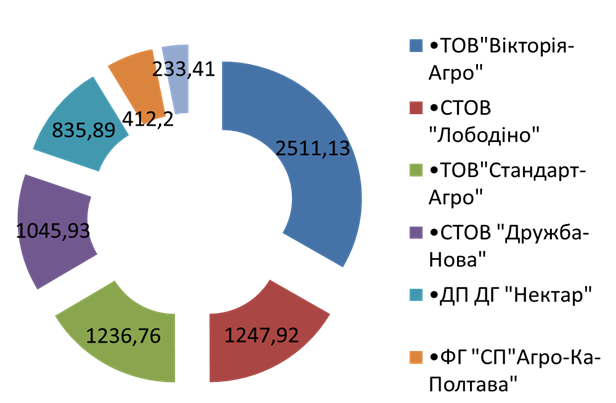 Тваринництво в Сергіївській ТГ представлене:- Скотарство ВРХ 210 корів;- свинарство: свиноферма с. Лободине, ФОП Лобода Сергій Васильович;- рибне господарство - на базі ставків розводять коропів, карасів, товстолобів;- бджільництво–близько 187 бджолосімей.Близько 7,9%  території  зайняті  лісами  державних  лісогосподарських  підприємств,  загальною  площею  1328,48 га. 	Екологічна інфраструктураНадзвичайно актуальним питанням у Сергіївській громаді є екологічна ситуація. Вплив людини на навколишнє середовище стає все більш помітним і дослідження характеру цього впливу – головний напрям у розв’язанні проблеми охорони природного середовища. Але, при цьому,є деякі питання, які необхідно вирішити, щоб не допустити погіршення стану навколишнього природного середовища на території громади. Проблема забруднення атмосферного повітря потребує особливої уваги. Основними забруднювачами навколишнього середовища у громаді є структурні підрозділи НГВУ «Полтава нафто газ».Головними причинами впливу об’єктів газової галузі на навколишнє середовище є викиди газу при його видобутку, транспортуванні, переробці та зберіганні. 	Торгівельна інфраструктураНа території громади функціонують торгівельні заклади, які повністю забезпечують населення продуктами харчування та промисловими товарами. На сьогоднішній день діють 11 стаціонарних магазини та 1 кафе, а саме: магазин пром-продтовари «Хорол», магазин «Київський», магазин «Престиж», магазин «Затишок», магазин продтовари, бар «Лівша», магазин «Анастасія», магазин «Промтовари», магазин «Продукти», магазин пром-продтовари «Оазис», магазин продтовари «Вікторія», Кафе «Димок»Також на території громади наявні приватні організації:Будівельні організації - ТОВ АГРОБУД-СНРемонтні організації - ПП Скороход В’ячеслав ВікторовичТранспортні організації - ПП Скороход Анатолій ВікторовичПереробка с/г продукції – зерносушка ФГ «Колос-2000», переробка соняшника на олію ФОП Кревсун М.І.У 2018 році на території села Сергіївка завдяки «Фонду підтримки підприємництва» була відкрита міні пекарня (працює 6 чоловік), яка забезпечує свіжим і якісним хлібом громаду.Житлово-комунальна інфраструктураГазифіковано житлових будинків – 84,9%.Централізованим водопостачанням забезпечені села Сергіївка, Качанове,  Вирішальне; централізованим водопостачанням забезпечені частково села Розбишівка,  Лободине,  Вечірчине, Новоселівка. Використовується питна вода з індивідуальних криниць та свердловини.Послуги газопостачання надає Гадяцький цех ТОВ «Кременчук газ-постачання» - 1024 абоненти:ШРП 1 шт. с. ВечірчиноГРП – 1 шт., ШРП – 1 шт. с. ВирішальнеГРП – 1 шт., ШРП – 1 шт. с. КачановеГРП – 1 шт., ШРП – 5 шт. с. СергіївкаГРП – 1 шт. с. ЛободіноГРП – 1 шт.,  ШРП – 2 шт. с. НовоселівкаГРП – 2 шт., ШРП – 3 шт.Електропостачання здійснюється  Гадяцьким РЕМ ТОВ «Полтаваобленерго»: 1100 Опор, 1002 опори 10кВт.КТП:с. Качанове – 5с. Сергіївка – 12с. Розбишівка – 10с. Лободіно – 3с. Вечірчино, с. Чернече, с. Новоселівка, с. Дачне, с. Степове, с. Вирішальне по 1 шт.На території громади встановлені відеокамери, що забезпечує безпечне середовище. Інтернет-послуги надають провайдери: «Всесвіт Онлайн», «Avator», «FiberLink». Близько 76% домогосподарств в громаді має доступ до Інтернету. В с. Сергіївка та с. Розбишівка в 2019-2020 році відразу два провайдера FiberLink та Avator провели оптоволоконний Інтернет за технологією GPON та здійснюють підключення абонентів. Швидкість Інтернету зросла до 100 Мбіт/с.В Сергіївській ОТГ знаходиться 3 відділення Укрпошти та 2 відділення Нової пошти.На території Сергіївської громади працює комунальне підприємство КП «Сергіївське», яке здійснює діяльність у сферах: Водопостачання. В 2018 році в с. Новоселівка був проведений капітальний ремонт водогону. Протягом 2 років було замінено дві водонапірні вежі. В трьох проведений капітальний ремонт. Замінено близько 1,5 км водогону, але потреба в заміні і прокладанні нового водогону залишається. В 2019 році за рахунок коштів інфраструктурної субвенції проведено реконструкцію водопровідної мережі в с. Сергіївка по вул. Вертелецька та Полтавська протяжністю близько 1,5 км та с. Новоселівка протяжністю близько 2 км. В 2021 році здійснено поточний ремонт водогону по вул. Лохвицька,  вул. Сумська, вул. Роменська с. Розбишівка.Благоустрій. В кінці 2018 року всі мережі вуличного освітлення перейшли на баланс комунального господарства «Сергіївське». За роки існування громади була здійснена реконструкція вуличного освітлення в с. Сергіївка, с. Вирішальне з використанням сучасних LED технологій. За рахунок інфраструктурної субвенції та коштів місцевого бюджету здійснено реконструкцію вуличного освітлення вулиць с. Розбишівка.Рішенням 27 сесії 7 скликання від 16.04.2019 року сільська рада вирішила надати голові Громадської Організації «СЕРГІЇВСЬКІ КОЗАКИ» (Буту Анатолію Івановичу) повноваження громадського інспектора з питань благоустрою населених пунктів Сергіївської сільської територіальної громади.Динаміка та особливості соціально-економічного розвитку громадиОсновними проблемами соціально-економічного розвитку Сергіївської сільської територіальної громади є: від’ємний природний приріст, зменшення кількості населення, старіння населення - шлях вирішення проблеми є створення нових робочих місць; збереження та розвиток наявної соціальної інфраструктури;  нераціональне використання земельних ресурсів сільськогосподарського призначення - шлях вирішення проблеми є розробка та забезпечення заходів охорони та раціонального використання земель; пошуку інвесторів для створення інфраструктури агропромислового ринку; безробіття та наявність тіньової зайнятості населення - шлях вирішення проблеми є легалізація та створення нових робочих місць, створення умов для розвитку малого та середнього бізнесу, сприяння працевлаштуванню зареєстрованих безробітних;  незадовільний стан автомобільних шляхів; шляхом вирішення проблеми є залучення коштів різних бюджетів та спонсорів на умовах співфінансування для ремонту доріг;недостатнє матеріально-технічне забезпечення закладів освіти, культури -  шлях вирішення проблеми є сприяння укомплектуванню закладів освіти та культури через участь даних закладів у різноманітних конкурсах, грантах, у тому числі й міжнародних; створення належних умов для творчого розвитку особистості; знаходження потужної групи підприємств нафтогазового комплексу на території сільської ради,що незадовільно впливає на екологічну ситуацію громади;сплата податків підприємств нафтогазового комплексу, до інших  місцевих бюджетів.	Вирішення цих проблем планується шляхом реалізації основних пріоритетних напрямів, завдань та заходів, які передбачені Планом соціально-економічного розвитку Сергіївської сільської територіальної громади на 2022 рік. Основною метою соціально-економічного розвитку громади є створення умов для подальшого економічного зростання, наповнення місцевого бюджету коштами, покращення на цій основі бюджетного фінансування установ освіти, культури, охорони здоров’я, соціального захисту та поліпшення життя населення.1.5. Фінансово-бюджетна ситуація ТГГоловною метою громади є формування достатніх ресурсів для фінансування пріоритетних напрямків соціально-економічного розвитку ТГ та підвищення ефективності використання бюджетних коштів.На даний час підприємства нафтогазового комплексу, що знаходяться на території Сергіївської ТГ сплачують ПДФО до інших місцевих бюджетів, що є проблемою для Сергіївської сільської ради.Табл. 8- план надходжень доходів на 2022 рікТабл. 9 Захищені видатки 2022 рік1.6. Результати SWOT- аналізу	SWOT-аналіз Сергіївської ТГ проведено з урахуванням стану та тенденцій розвитку громади, актуальних проблемних питань галузей господарського комплексу та соціальної сфери. Також проаналізувавши статистичну інформацію описово-аналітичної частини (соціально-економічного аналізу розвитку громади за 2016-2020 роки).ЦІЛІ ТА ПРІОРИТЕТИ РОЗВИТКУ ОТГ НА 2022 РІКДля забезпечення сталого соціально-економічного розвитку Сергіївської сільської територіальної громади, на основі аналізу результатів розвитку за попередні періоди, нагальних потреб територіальної громади і можливостей сільського бюджету на 2022 рік, визначено цілі, пріоритети та завдання виконавчого комітету Сергіївської сільської територіальної громади на 2022 рік. Стратегічна ціль 1. Висока якість життя, комфортні умови та добробут. Наріжним каменем для розвитку Сергіївської громади стала демографічна ситуація. Кількість померлих в значні рази перевищує кількість народжених. Велика кількість молодих людей виїжджають в інші місця для постійного проживання. Щоб зупинити даний процес потрібно створити безпечні умови проживання, створити умови для молодих сімей, покращити систему медичного обслуговування, якості соціальних послуг, належні умови для працевлаштування, та багато інших складових.	Перенесення акцентування цілей стратегічного планування на розвиток людського капіталу має привернути увагу до якості життя як індикатора конкурентоспроможності громади.Стратегічна ціль 2. ПІДВИЩЕННЯ ЕКОНОМІЧНОЇ ЕФЕКТИВНОСТІ ВИКОРИСТАННЯ РЕСУРСНОГО ПОТЕНЦІАЛУ ГРОМАДИ. Сергіївська громада володіє природними ресурсами (корисні копалини, чорноземи), інфраструктурними об’єктами та вільними земельними ділянками, які можуть бути запропоновані для інвесторів.	Очікується, що реалізація стратегічної цілі 2 у середньостроковій перспективі призведе до таких результатів: створення нових високотехнологічних виробництв та інноваційних підприємств. залучення внутрішніх і зовнішніх інвестицій до регіональної економіки; створення нових робочих місць; підвищення доходів населення; розвинутий малий і середній бізнес;Стратегічна ціль 3. ОНОВЛЕННЯ екологічної та соціальної інфраструктури теритрії. Принцип розвитку Сергіївки, спрямований на комфортному проживанню жителів орієнтований на створення середовища високої якості, що визначається інтегрованою інфраструктурою. Різноманітне та змішане використання територій має задовольняти різні функціональні потреби мешканців. Громаді необхідно формувати діючої мережі доріг, системи поводження з ТПВ, поліпшувати соціальну інфраструктуру території.ОСНОВНІ ЗАВДАННЯ ТА МЕХАНІЗМИ РЕАЛІЗАЦІЇ ПЛАНУМетою розроблення Плану соціально-економічного розвитку громади  - є створення умов для динамічного, збалансованого розвитку Сергіївської  ТГ, забезпечення соціальної та економічної єдності, створення необхідних умов для планомірного і послідовного наближення рівня життя мешканців громади до європейських стандартів.Для досягнення мети плану було визначено стратегічні, операційні цілі, а також завдання, необхідні для досягнення соціально-економічного розвитку громади.МЕХАНІЗМ МОНІТОРИНГУ ТА ОЦІНКА РЕЗУЛЬТАТИВНОСТІ РЕАЛІЗАЦІЇ ПЛАНУ СОЦІАЛЬНО-ЕКОНОМІЧНОГО РОЗВИТКУ ГРОМАДИ.Основною метою моніторингу є забезпечення реалізації та постійної       підтримки актуальності Плану соціально-економічного розвитку Сергіївської  ТГ.У ході моніторингу виконання Плану вирішуються наступні завдання:Стимулювати реалізацію Плану  в цілому та в окремих цілях і завданнях;Оцінити ступінь досягнення бачення, стратегічних та операційних цілей Плану, надати інформацію для прийняття рішень про розподіл ресурсів на досягнення цілей чи про їх коригування;Оцінити ступінь реалізації цілей, надати інформацію для уточнення і коригування цілей.Пропозиції з коригування та оновлення Плану за стратегічними та оперативними цілями, завданнями  можуть вноситись:Членами Виконавчого комітету Сергіївської сільської ради;Відповідальними за виконання стратегічних та оперативних цілей, завдань;Депутатами сільської ради;Зацікавленими організаціями, установами, громадськими організаціями та жителями громади.Пропозиції щодо коригування основного тексту Плану соціально-економічного розвитку розглядаються і обговорюються на чергових та позачергових засіданнях Виконавчого комітету Сергіївської сільської ради і виноситься на розгляд сесії сільської ради.Також для проведення моніторингу та оцінки результативності виконання запланованих заходів можуть застосовуються офіційні статистичні дані, показники виконання бюджету, інша інформація, отримана від структурних підрозділів обласної та районної державної адміністрації, територіальних підрозділів центральних органів влади.Для об’єктивної оцінки результативності реалізації Плану необхідно ввести ряд індикаторів, що могли б візуалізувати отримані результати. Відповідно до вище зазначених завдань реалізації Плану індикаторами результативності будуть: Збільшення кількості дітей охоплених оздоровленням в літній період.Зменшення безробіття.Зменшення обсягу споживання енергоресурсів.Підвищення громадської активності.Підвищення якості доріг.Збільшення кількості молоді, яка займається спортом.Збільшення кількості новостворених малих та середніх підприємств.Збільшення кількості підприємців, які скористалися «Фондом підтримки підприємництва»Збільшення кількості людей, що отримують соціальні послуги.Збільшення народжуваності.Збільшення кількості людей, які уклали договір на вивіз сміття.Збільшення кількості людей,які сортують ТПВ.Моніторинг проводиться за підсумками року. Результати моніторингу оприлюднюються на офіційному сайті Сергіївської сільської ради Полтавської області (http://sergiyvska-rada.gov.ua/) та в засобах масової інформації.ДОДАТОК 1. ОРІЄНТОВНИЙ ФІНАНСОВИЙ ПЛАН НА 2022РІКДОДАТОК 2. ПЕРЕЛІК ПРОГРАМ І ПРОЄКТІВ, ЯКІ ПЛАНУЄТЬСЯ РЕАЛІЗУВАТИ У 2022 РОЦІДОДАТОК 3. ПОКАЗНИКИ СОЦІАЛЬНО-ЕКОНОМІЧНОГО РОЗВИТКУ СІЛЬСЬКОЇ ТЕРИТОРІАЛЬНОЇ ГРОМАДИ.Вступ3-4 1.Аналітична частина1.1. Географічне розташування Сергіївської ТГ, опис суміжних територій………………………………………………………………….5-10 1.2. Демографічна ситуація, ринок праці……………………………….10-12 1.3. Стан розвитку інфраструктури громади…………………………...12Дорожньо-транспортна інфраструктура…………………………….11-12Соціальна інфраструктура……………………………………………12Освіта…………………………………………………………………..12 Дошкільна освіта……………………………………………………...12-14Загальна середня освіта………………………………………………14-17 Культура……………………………………………………………….17Медицина……………………………………………………………...18-19Надання соціальних послуг…………………………………………..19-20Забезпечення правопорядку……………………………………….....20Інформація про об’єднання громадян і засоби масової інформаціїПромислова та агропромислова інфраструктура…………………...2020-21Сільськогосподарське виробництво…………………………………Екологічна інфраструктура…………………………………………….2222-23Торгівельна інфраструктура………………………………………….23Житлово-комунальна інфраструктура………………………………23-241.4. Динаміка та особливості соціально-економічного розвитку громади……………………………………………………………………23-241.5. Фінансово-бюджетна ситуація територіальної громади…………25-291.6. Результати SWOT – аналізу………………………………......27-312.Цілі та пріоритети розвитку на 2022 рік………………………….313.Основні завдання та механізми реалізації плану…………....................32-344.Механізм моніторингу та оцінка результативності реалізації плану соціально-економічного розвитку громади……………………………35-36Додаток 1. «Орієнтовний фінансовий план на 2022 рік»…………………Додаток 1. «Орієнтовний фінансовий план на 2022 рік»…………………37-44Додаток 2. «Перелік програм і проєктів, які планується реалізувати у 2022 році»…………………………………………………………………………Додаток 2. «Перелік програм і проєктів, які планується реалізувати у 2022 році»…………………………………………………………………………44-49Додаток 3. «Показники соціально-економічного розвитку Сергіївської сільської територіальної громади»……………………………………………Додаток 3. «Показники соціально-економічного розвитку Сергіївської сільської територіальної громади»……………………………………………50Категорія земельДілянкиПлоща,га% земельЗемлі сільськогосподарського призначення285911 413,553792,64Землі запасу45338,22142,75Інформація відсутня47215,03021,75Землі лісогосподарського призначення11141,78871,15Землі транспорту2477,80360,63Землі промисловості3471,23550,58Землі загального користування140,52870,33Землі водного фонду417,41730,14Інше призначення721,81320,01Землі енергетики91,52210,01Землі громадської забудови51,33870,01ВСЬОГО311112 320,2531100,0КомпаніяДілянкиПлоща, га% земельТОВ "ВІКТОРІЯ АГРО"6072097,28517,02СТОВ "ЛОБОДІНО"2261344,74510,91ТОВ "АГРО-КРАЙ"4741236,65910,04СТОВ "ДРУЖБА-НОВА"293955,79947,76ДП "ДГ "НЕКТАР" ННЦ "ІБДЖ ІМ. П.І.ПРОКОПОВИЧА"5928,3117,53ФГ "ОБЕРІГ-2000"160418,39993,4ФГ "ЖИТО-3"17332,06852,7ФГ "ІЛЛЯШЕНКО В.О."8301,19682,44ТОВ" АГРОФІРМА "ІМ. ДОВЖЕНКА"91234,14091,9ФГ "МИРОНІВ ГАЙ"78232,71461,89ФГ "КОЛОС 2000"53196,02591,59ТОВ "СП "АГРО - КА ПОЛТАВА"65176,45941,43ФГ "КАБРІЄВЕ"3167,13241,36ФГ "БІЛИКИ"4147,54571,2ДП " ГАДЯЦЬКИЙ ЛІСГОСП"11141,78871,15ФГ "ТРОЯ"17120,64050,98ТОВ "РАЙЗ-СХІД"35117,45740,95ФГ "ЮХИМЕНКО АГРО"34111,95870,91ФГ П.М. ПАЩЕНКО28106,14440,86ГОЛОВНЕ УПРАВЛІННЯ ДЕРЖГЕОКАДАСТРУ У ПОЛТАВСЬКІЙ ОБЛАСТІ4105,05480,85ДНЗ "ГАДЯЦЬКЕ ВПАУ"1103,62450,84ФОП ОЛЕКСЕНКО ВАЛЕРІЙ ВАСИЛЬОВИЧ395,51880,78ПРАТ " ГАДЯЦЬКЕ БУРЯКОГОСПОДАРСТВО"189,9830,73ТОВ "ЛУЧКА АГРО"280,36320,65№н/пНазва показника та одиниця вимірюванняВсьогов тому числі:в тому числі:в тому числі:№н/пНазва показника та одиниця вимірюванняВсьогос.СергіївкаЦентральна садибаРозбишівський старостатКачанівськийстаростат1Чисельність наявного населення на кінець звітного року (на 1 січня наступного за звітним року), тис. осіб2,7171,0690,8380,8102Кількість чоловіків, тис. осіб1,3050,4780,4120,4153Кількість жінок, тис. осіб1,4120,5530,4220,4374Кількість населення, молодшого від працездатного віку, в тому числі тис. осіб0,4480,2030,0940,1515Кількість населення працездатного віку, тис. осіб1,4560,4960,4450,5156Кількість населення старшого від працездатного віку, тис. осіб1,0590,4350,3760,2487Кількість народжених за звітний рік, тис. осіб0,0100,0050,0020,0038Кількість померлих за звітний рік, тис. осіб0,0610,0270,0160,0189Природний приріст (зменшення), осіб-44-17-14-1310Міграційний приріст (зменшення), осіб26+11+6+911Чисельність зареєстрованих безробітних, осіб291212512Рівень зареєстрованого безробіття, %41616161613Середньомісячна заробітна плата найманого працівника, тис.грн.5,0005,0005,0005,000Назва ЗОПроектна потужністьКількість учнівКількість учнівКількість учнівКількість учнівКількість учнівКількість учнівКількість педпрацівників/обслугов. персоналуКількість педпрацівників/обслугов. персоналуКількість педпрацівників/обслугов. персоналуКількість педпрацівників/обслугов. персоналуКількість педпрацівників/обслугов. персоналуКількість педпрацівників/обслугов. персоналуНазва ЗОПроектна потужність2016-20172017-20182018-20192019-20202020-20212021-20222016-20172017-20182018-20192019-20202020-20212021-2022Сергіївська ЗОШ26412311610411011111420/1320/1320/1321/1319/1319/13Розбишівська гімназія20054505082828617/1113/1112/1014/1114/1013/10Качанівська ЗОШ13273736451545115/815/815/716/715/814/7Всього59625023921824324725152/3248/3247/3051/3148/3146/30Назва ЗОПроектна потужністьКількість вихованцівКількість вихованцівКількість вихованцівКількість вихованцівКількість вихованцівНазва ЗОПроектна потужність2016-20172017-20182018-20192019-20202020-20212021-2022ДНЗ «Джерельце»36353841363537ДНЗ «Перлинка»25161818201713ДНЗ «Ромашка»32151615232020Всього93667274797270№ з/пНазва культурних закладівМісце розташуванняКількість працівників1Центр культури та дозвілляс. Сергіївка, вул. Центральна, 1562Сергіївська сільська бібліотекас. Сергіївка, вул. Центральна, 1513Вечірчанський клубс. Вечірчине, вул. Квіткова, 11а24Розбишівський СБКс. Розбишівка, вул. Сумська, 1а25Розбишівська сільська бібліотекас. Розбишівка, вул. Сумська, 1а16Качанівський клубс. Качанове, вул. Центральна, 29а37Новоселівський клубс. Новоселівка, вул. Роміна, 3а18Качанівська сільська бібліотекас. Качанове, вул. Клубна, 101Назва лікарняного закладуМісцерозташуванняЧисельність лікарів,медперсоналуСергіївська амбулаторія загальної практики та сімейної медицинис . Сергіївка, вул. Центральна, 411 лікар2 сімейні медичні сестри 1 водійРозбишівська амбулаторія загальної практики та сімейної медицинис. Розбишівка, вул. Центральна, 181 лікар2 сімейні медичні сестри1 молодша медична сестра 1 водійЛободиненський ФАПс. Лободине,вул. Квіткова, 9а1 медична сестра1 прибиральницяКачанівський ФАПс. Качанове, вул. Перемоги, 3а2 сімейні медичні сестри1 молодша медична сестра Новоселівський ФАПс. Новоселівка, вул. Шкільна, 5а1 сімейна медична сестра 1 фельдшерПоказникиЗвіт за січень-жовтень2021 року2022прогноз2021 в %до  2022Захворюваність  населення на 1 тисячу населення, всього23917975В т. ч.Хвороби системи кровообігу825263,4Травми, отруєння та деякі інші наслідки дії зовнішніх причин11100Злоякісні новоутворення44100Активний туберкульоз22100Хвороби органів дихання000Хвороби органів травлення201050Захворюваність на грип та ГРВІ8080100В т.ч. захворюваність на COVID-19503060Смертність населення з основними причинами, всього383079В т.ч.  хвороби системи кровообігу282071,4Травми та отруєння  та деякі інші наслідки дії зовнішніх  причин---Новоутворення5360COVID-192150Материнська смертність на  1 тисячу живонароджених000Смертність дітей до 1 року життя 000Очікувана тривалість життя  при народженні, роки757093,3ПЛАН НАДХОДЖЕНЬ ДОХОДІВ ДО МІСЦЕВОГО БЮДЖЕТУ  СЕРГІЇВСЬКОЇ ТЕРЕТОРІАЛЬНОЇ ГРОМАДИ на 2022рікПЛАН НАДХОДЖЕНЬ ДОХОДІВ ДО МІСЦЕВОГО БЮДЖЕТУ  СЕРГІЇВСЬКОЇ ТЕРЕТОРІАЛЬНОЇ ГРОМАДИ на 2022рікПЛАН НАДХОДЖЕНЬ ДОХОДІВ ДО МІСЦЕВОГО БЮДЖЕТУ  СЕРГІЇВСЬКОЇ ТЕРЕТОРІАЛЬНОЇ ГРОМАДИ на 2022рікПЛАН НАДХОДЖЕНЬ ДОХОДІВ ДО МІСЦЕВОГО БЮДЖЕТУ  СЕРГІЇВСЬКОЇ ТЕРЕТОРІАЛЬНОЇ ГРОМАДИ на 2022рікПЛАН НАДХОДЖЕНЬ ДОХОДІВ ДО МІСЦЕВОГО БЮДЖЕТУ  СЕРГІЇВСЬКОЇ ТЕРЕТОРІАЛЬНОЇ ГРОМАДИ на 2022рікКод Назва загальний фонд спеціальний фондвсього10000000ПОДАТКОВІ НАДХОДЖЕННЯ44 278 53044 278 53011000000Податки на доходи, податки на прибуток, податки на збільшення ринкової вартості  13 255 38013 255 38011010000Податок та збір на доходи фізичних осіб13 254 98013 254 98011010100Податок на доходи фізичних осіб, що сплачуються податковими агентами із доходів платника податку у вигляді заробітної плати9 408 1809 408 18011020200ПДФО х грошового забезпеченя, грошових винагород та інших виплат, одержаних військовослужбовцями23 10023 10011010400Податок на доходи фізичних осіб, що сплачуються податковими агентами із доходів платника податку інших ніж заробітної плати3 783 6003 783 60011010500Податок на доходи фізичних осіб, що сплачуються фізичними особами за результатами річного декларування40 10040 10011020000Податок на прибуток підприємств  40040011020200Податок на прибуток підприємств та фінансових установ комунальної власності 40040013000000Рентна плата та плата за використання інших природних ресурсів10 051 00010 051 00013010000Рентна плата за спеціальне використання лісових ресурсів2 1002 10013010100Рентна плата за спеціальне використання лісових ресурсів в частині деревини, заготовленої в порядку рубок головного користування0013010200Рентна плата за спеціальне використання лісових ресурсів (крім рентної плати за спеціальне використання лісових ресурсів в частині деревини, заготовленої в порядку рубок головного користування)2 1002 10013020200Рентна плата за спеціальне використання води водних об'єктів місцевого значення0013030000Рентна плата за  користування надрами10 048 90010 048 90013030100Рентна плата за користуваення надрами для видобування корисних копалин4 5004 50013030700Рентна плата за користування надрами для видобування нафти1 844 9001 844 90013030800Рентна плата за користування надрами для видобування природного газу6 741 0006 741 00013030900Рентна плата за користування надрами для видобування газового конденсату 1 458 5001 458 50014000000Внутрішні податки на товари та послуги  29 60029 60014040000Акцизний податок з реалізації суб`єктами господарювання роздрібної торгівлі підакцизних товарів29 60029 60018000000Місцеві податки20 942 55020 942 55018010000Податок на майно17 853 85017 853 85018010100Податок на нерухоме майно, відмінне від земельної ділянки, сплачений юридичними особами, які є власниками об'єктів житлової нерухомості 94 25094 25018010200Податок на нерухоме майно, відмінне від земельної ділянк, сплачений фізичними особами, які є власниками об"єктів житлової нерухомості6 0006 00018010300Податок на нерухоме майно, віжмінне від земельної ділянки, сплачений фізичними особами, які є власниками об"єктів нежитлової нерухомості 34 40034 40018010400Податок на нерухоме майно, відмінне від земельної ділянки, сплачений юридичними особами, які є власниками об`єктів нежитлової нерухомості930 800930 80018010500Земельний податок з юридичних осіб  5 729 6005 729 60018010600Орендна плата з юридичних осіб  9 912 2009 912 20018010700Земельний податок з фізичних осіб  605 500605 50018010900Орендна плата з фізичних осіб  541 100541 10018050000Єдиний податок  3 088 7003 088 70018050300Єдиний податок з юридичних осіб140 000140 00018050400Єдиний податок з фізичних осіб 691 600691 60018050500Єдиний податок з сільськогосподарських товаровиробників, у яких частка сільськогосподарського товаровиробництва за попередній податковий (звітний) рік дорівнює або перевищує 75 відсотків2 257 1002 257 10020000000НЕПОДАТКОВІ НАДХОДЖЕННЯ113 600200 000313 60021000000Доходи від власності та підприємницької діяльності 3 7003 70021080000Інші надходження3 7003 70021080900Штрафні санкції за порушення законодавства про патентування за 2 2002 20021081100Адміністративні штрафи та інші санкції1 5001 50022000000Адміністративні збори та платежі, доходи від некомерційної господарської діяльності 87 50087 50022010000Плата за надання адміністративних послуг75 30075 30022012500Плата за надання інших адміністративних послуг5 1005 10022012600Адміністративний збір за державну реєстрацію речових прав на нерухоме майно та їх обтяжень70 20070 20022080000Надходження від орендної плати за користування цілісним майновим комплексом та іншим державним майном  1210012 10022080400Надходження від орендної плати за користування цілісним майновим комплексом та іншим майном, що перебуває в комунальній власності 12 10012 10022090000Державне мито  10010022090100Державне мито, що сплачується за місцем розгляду та оформлення документів, у тому числі за оформлення документів на спадщину і дарування  10010024060000Інші надходження26 10026 10024060300Інші надходження6 1006 10024062200Кошти за шкоду, що заподіяна на земельних ділянках державної та комунальної власності20 00020 00025000000Власні надходження бюджетних установ  200 000200 00025010000Надходження від плати за послуги, що надаються бюджетними установами згідно із законодавством 200 000200 00025010100Плата за послуги, що надаються бюджетними установами згідно з їх основною діяльністю 200 000200 000Всього (без урахування трансфертів)44 595 83044 595 83040000000ОФІЦІЙНІ ТРАНСФЕРТИ041030000Субвенції11 495 80011 495 80041033900Освітня субвенція з державного бюджету місцевим бюджетам11 495 80011 495 800Всього56 091 63056 091 630	ПоказникВсього,тис.грнОплата праці19 320 243,00Нарахування на заробітну плату4 627 294,00Придбання медикаментів8 940,00Придбання продуктів харчування1 844 655,00Оплата комунальних послуг та енергоносіїв3 606 738,00Поточні трансферти місцевим бюджетам11 495 800,00Поточні трансферти населенню1 523 960,00Сильні сторониСлабкі сторониСлабкі сторониВиконавчий комітет Сергіївської сільської радиВиконавчий комітет Сергіївської сільської радиВиконавчий комітет Сергіївської сільської радиНаявність висококваліфікованихтрудових ресурсіввідсутність просторовогопланування населених пунктіввідсутність просторовогопланування населених пунктівнаявність інформаційних ресурсів для висвітлення діяльності роботи життя громади: офіційний веб- сайт Сергіївської сільської ради,сторінка у Facebook, Telegram –канал недостатній рівень щодо створення та просування позитивного іміджу громади та її можливостейнедостатній рівень щодо створення та просування позитивного іміджу громади та її можливостей2. Інфраструктура2. Інфраструктура2. ІнфраструктураКомунальна інфраструктураКомунальна інфраструктураКомунальна інфраструктуранаявність розгалуженої мережі електропостачання, водопостачання, газопостачаннявідсутність очисних споруд та незадовільний стан переважної більшості мережі водопостачаннявідсутність очисних споруд та незадовільний стан переважної більшості мережі водопостачаннявпровадженняенергозберігаючих технологій для вуличного освітленнявідсутність можливості утилізації ТПВ, відсутність полігонувідсутність можливості утилізації ТПВ, відсутність полігонувстановлення системивідеоспостереження  в громадівідсутність повного комплекту сучасної комунальної техніки та обладнаннявідсутність повного комплекту сучасної комунальної техніки та обладнанняприведення дорожньої мережі в належний станнезадовільний стан переважної більшості тротуарівнезадовільний стан переважної більшості тротуарівнаявність телекомунікаційного покриття (телефонний, мобільний, Інтернет, поштовий)неналежне забезпечення комунальними послугаминеналежне забезпечення комунальними послугами2.2. Соціальна інфраструктура2.2. Соціальна інфраструктура2.2. Соціальна інфраструктура2.2.1. Освіта2.2.1. Освіта2.2.1. Освітанаявна достатня мережа навчальних закладів: 3 школи, в яких навчаються 243 дитини, 3 дошкільних закладів (93).Наповнюваність закладів освіти становить близько 50%.приміщення потребують впровадження заходів із підвищення енергоефективностіприміщення потребують впровадження заходів із підвищення енергоефективностінаявність закладів позашкільної освіти: центр культури та дозвілля, танцювальний зал, художній клас недостатня кількість дітей шкільного та дошкільного віку унаселених пунктах громади,недостатня кількість дітей шкільного та дошкільного віку унаселених пунктах громади,2.2.2. Медицина2.2.2. Медицина2.2.2. Медицинарозвинута система медичних закладів в громадівідсутність сучасних автомобіліввідсутність сучасних автомобілівнаявність молодих спеціалістівзастаріле діагностичне та лікувальне обладнання медичних закладівзастаріле діагностичне та лікувальне обладнання медичних закладівзагальне недостатнєфінансування медичних закладівзагальне недостатнєфінансування медичних закладівпоширення небезпечних інфекційних захворювань, погіршення стану здоров’я населенняпоширення небезпечних інфекційних захворювань, погіршення стану здоров’я населення2.2.3. Культура та спорт2.2.3. Культура та спорт2.2.3. Культура та спортрозвинена	мережа	закладів культури –  Центр культури та дозвілля, 1 СБК та 3 клубинедостатній розвиток сфери дозвілля та культурно-духовного збагачення для всіх верств населеннянедостатній розвиток сфери дозвілля та культурно-духовного збагачення для всіх верств населенняфункціонування 6 колективів художньої самодіяльностінедостатня кількість територій для дитячого відпочинкунедостатня кількість територій для дитячого відпочинкумузей, що зберігає історичний та культурний спадок нашої місцевостімережа бібліотечних установгромади нараховує 4 бібліотеки3. Економіка3. Економіка3. Економікафінансово спроможна громада, що має високий рейтинг на обласному та всеукраїнському рівні відтік молоді, висококваліфікованої робочої сили у великі міста та за кордонвідтік молоді, висококваліфікованої робочої сили у великі міста та за кордон•	інвестиційно-приваблива територіявідсутність можливостей для працевлаштування, високий рівень безробіття, низький рівень заробітної плати на існуючих підприємствахвідсутність можливостей для працевлаштування, високий рівень безробіття, низький рівень заробітної плати на існуючих підприємствахнаявність земельних ділянок («браунфілд» - ділянок, які вже використовувались для промислових цілей раніше)низький рівень залучення інвестицій в економіку громадинизький рівень залучення інвестицій в економіку громади    різноманітність сільськогосподарськихсуб’єктів (фермери, агроформування)зменшення кількості наявного працездатного населення через відсутність робочих місцьзменшення кількості наявного працездатного населення через відсутність робочих місцьпривабливі природно-рекреаційні умови громадивіддаленість від великих економічних центріввіддаленість від великих економічних центрівнаявність підприємств нафтогазового комплексу, які створюють робочі місця і формують близько 30 % сільського бюджетувідмова сплачувати ПДФО підприємствами Укрнафтивідмова сплачувати ПДФО підприємствами Укрнафти4. Навколишнє середовище4. Навколишнє середовище4. Навколишнє середовищенаявність природних ресурсів: лісових масивів, ставків, являються потенціалом для розміщення продуктивних сил у громаді зниження рівня грунтових вод, занедбані водоймизниження рівня грунтових вод, занедбані водойминизький рівень культури населення чи відсутність сертифікованих звалищнизький рівень культури населення чи відсутність сертифікованих звалищвисокий рівень забруднення навколишнього природного середовища підприємствами нафтогазового комплексу високий рівень забруднення навколишнього природного середовища підприємствами нафтогазового комплексу 5. Громадськість та їх активність5. Громадськість та їх активність5. Громадськість та їх активністьзареєстровано 4 громадські організацій та активність окремих жителів громадинизький рівень громадської активності в ціломунизький рівень громадської активності в ціломузалучення громадськості до написання Стратегіїрозвитку громадивідсутність соціального партнерствавідсутність соціального партнерствакреативне бачення перспективрозвитку громади6. Туризм та історико-архітектурна спадщина6. Туризм та історико-архітектурна спадщина6. Туризм та історико-архітектурна спадщинатуристичний	та	рекреаційний потенціал у громадінедостатньо	використовуєтьсяпотенціал громади для організації та розвитку туризмунедостатньо	використовуєтьсяпотенціал громади для організації та розвитку туризмубагата та цікава історико- архітектурна і духовна спадщина, сприятлива для розвитку громади,нерозвинута	туристична інфраструктура (готелі, атракціони, виставки)нерозвинута	туристична інфраструктура (готелі, атракціони, виставки)мальовничі та привабливі ландшафти (ліси, ставки, річка), які можуть бути використані длявідпочинку та зеленого туризму (це і є туристичний та рекреаційний потенціал у громадівідсутність упорядкованих місць відпочинку біля водоймвідсутність упорядкованих місць відпочинку біля водоймМожливостіМожливостіЗагрозирозширення міжрегіональних та міжнародних зв’язківрозширення міжрегіональних та міжнародних зв’язківвідтік людських ресурсів (із сільської місцевості до міської через відсутність перспектив, з регіону за кордон)зростання	іміджу,	посиленняінтересу до громадизростання	іміджу,	посиленняінтересу до громадинедосконалість  державноїрегуляторної політикиучасть у державних  проєктах із впровадження інноваційних підходів на місцевому рівніучасть у державних  проєктах із впровадження інноваційних підходів на місцевому рівнізростання вартості енергоресурсів, висока вартість землі, нерухомості, орендної плати для малого та середнього бізнесузбільшення	рівня	донорськоїдопомоги міжнародними фондами та інституціямизбільшення	рівня	донорськоїдопомоги міжнародними фондами та інституціямизниження рівня грунтових водформування	стимулюючих механізмів	ресурсної	підтримкипредставників	малого	і	середнього бізнесуформування	стимулюючих механізмів	ресурсної	підтримкипредставників	малого	і	середнього бізнесузниження купівельноїспроможності населення, рівня його зайнятостізростання	попиту	насільськогосподарську	продукцію- розвиток аграрногобізнесузростання	попиту	насільськогосподарську	продукцію- розвиток аграрногобізнесупогіршення екологічної ситуаціїрозвиток відновлюваної та нетрадиційної енергетикирозвиток відновлюваної та нетрадиційної енергетикиможливості надання соціальних послуг іншим громадамможливості надання соціальних послуг іншим громадамСтратегічні ціліОпераційні ціліЗавдання1.Висока якість  життя, комфортні умови та добробут1.1. Універсальна система соціального захисту та безпечні умови життя.1.1.1. Проведення реконструкції вуличного освітлення території громади.1.1.2. Протидія домашньому насильству, насильству за ознакою статі, та торгівлі людьми.1.1.3. Надання якісних соціальних послуг у ЦНСП.1.1.4. Забезпечення пільгових перевезень.1.1.5. Матеріальна підтримка найбільш вразливих верст населення.1.1.6. Створення системи заходів із благоустрою території громади.1.1.7. Забезпечення надання якісних медичних послуг.1.1.8. Забезпечення пожежної безпеки, цивільного захисту.1.1.9. Розвиток інфраструктури безпеки на території громади.1.1.10. Реалізація гендерної політики.1.Висока якість  життя, комфортні умови та добробут1.2. Створення умов для дітей та молоді.1.2.1. Створення території для відпочинку (парки, пляжі).1.2.2. Створення центру громадського дозвілля в с. Розбишівка та с. Качанове.1.2.3. Матеріальна підтримка сім’ям при народженні дітей та усиновленні.1.2.4. Організація літнього оздоровлення та відпочинку.1.2.5. Позашкільна  освіта.1.2.6. Сучасний освітній простір.1.Висока якість  життя, комфортні умови та добробут1.3. Розвиток спроможностей для громадської активності жителів громади, молоді. 1.3.1. Підтримка громадських організацій створених на території Сергіївської ТГ.1.3.2. Проведення навчань, тренінгів, семінарів для залучення та активізації молоді в житті громади.1.3.3. Розвиток фізичної культури і спорту.2. Підвищення економічної ефективності використання ресурсного потенціалу громади2.1.Ефективна бізнес інфраструктура та інвестиційна привабливість.2.1.1. Залучення інвестицій шляхом розробки інвест-пропозицій, залучаючи майно та землі колективної власності.2.1.2. Підтримка перспективних напрямів розвитку промисловості та АПК (в т.ч. органічно чистого виробництва, сучасних форм кооперативів).2.1.3. Розвиток дорадництва.2. Підвищення економічної ефективності використання ресурсного потенціалу громади2.2. Підтримка розвитку МСП.2.2.1. Підтримка малого і середнього бізнесу.2.2.2. Просування продукції та послуг місцевого бізнесу на нові ринку, створення бренду «Сергіївський продукт».2.2.3. Підтримка громадських ініціатив з розвитку підприємництва(в т.ч. молодіжного підприємництва).2. Підвищення економічної ефективності використання ресурсного потенціалу громади2.3. Ефективне управління просторовим розвитком.2.3.1. Проведення інвентаризації та поновлення оцінки земель.2.3.2. Виявлення та взяття на облік безхозного майната земель лісових ресурсів, водних об’єктів.2.3.3. Комплексний план просторового розвитку території Сергіївської територіальної громади.2. Підвищення економічної ефективності використання ресурсного потенціалу громади2.4. Розвиток комунальних підприємств.2.4.1. Розвиток спеціалізованого комунального підприємства «Добробут».2.4.2. Переробка с/г продукції через СКП «Добробут».2.4.3. Розвиток альтернативних видів енергії та біопалива.3. Оновлення екологічної та соціальної інфраструктури території3.1. Збереження та відтворення довкілля.3.1.1. Розчистка річки Хорол.3.1.2. Озеленення території – збільшення площ лісів, парків та зелених насаджень.3.1.3. Комплексна система заходів щодо впорядкування та збереження лісів та лісосмуг.3. Оновлення екологічної та соціальної інфраструктури території3.2. Покращення управління відходами.3.2.1. Покращення управління відходами.3.2.2. Ліквідація несанкціонованих сміттєзвалищ.3.2.3. Поводження з  небезпечними відходами.3.2.4. Проведення інформаційної роз’яснювальної роботи щодо поводження з ТПВ.3. Оновлення екологічної та соціальної інфраструктури території3.3. Поліпшення соціальної інфраструктури .3.3.1. Капітальні ремонти з впровадженням енергоефективних заходів в приміщеннях соціальної інфраструктури громади.3. Оновлення екологічної та соціальної інфраструктури території3.4. Оновлення діючої мережі доріг.3.4.1. Проведення капітальних і поточних ремонтів доріг Сергіївської ТГ.3.4.2. Сприяння діяльності дорожньої бригади при КП   «Сергіївське».3.4.3.Розвиток дорожньої інфраструктури.№ п\пЗавдання та заходи Плану соціально-економічного розвитку Сергіївської сільської територіальної громади на 2022 рікТермін виконанняДжерела фінансуванняДжерела фінансуванняДжерела фінансуванняДжерела фінансуванняВсьогоЗавдання та заходи Плану соціально-економічного розвитку Сергіївської сільської територіальної громади на 2022 рікТермін виконанняДержавний бюджет,  грн.Обласний бюджет, грн.Місцевий бюджет, грн.Місцевий бюджет, грн.Всього1Організаційне, інформаційно-аналітичне та матеріально-технічне забезпечення діяльності обласної ради, районної ради, районної у місті ради (уразі її створення), міської, селищної, сільської ради2022--10 660 130,0010 660 130,0010 660 130,002Компенсаційні виплати на пільговий проїзд автомобільним транспортом окремим категоріям населення2022--710 000,00710 000,00710 000,003Інші заходи у сфері соціального захисту і соціального забезпечення2022--415 960,00415 960,00415 960,004Субвенція з місцевого бюджету на утримання об’єктів спільного користування чи ліквідацію негативних наслідків діяльності об’єктів спільного користування2022--2 584 964,002 584 964,002 584 964,005Забезпеченні соціальними послугами громадян похилого віку2022--1 806 348,001 806 348,001 806 348,006Дошкільна освіта2022--4 916 730,004 916 730,004 916 730,007Надання загальної середньої освіти загальноосвітніми навчальними закладами Сергіївської ТГ2022--9 318 227,009 318 227,009 318 227,008Забезпечення діяльності палаців і будинків культури, клубів, центрів дозвілля та інших клубних закладів2022--4 153 655,004 153 655,004 153 655,009Організація благоустрою населених пунктів (КП «Сергіївське»)2022--1 411 720,001 411 720,001 411 270,0010Інша діяльність у сфері державного управління2022--5 000,005 000,005 000,0011Оздоровлення та відпочинок дітей (крім заходів з оздоровлення дітей, що здійснюються за рахунок коштів на оздоровлення громадян, які постраждали внаслідок Чорнобильської катастрофи)2022--50 000,0050 000,0050 000,0012Інші заходи в галузі культури і мистецтв2022--287 000,00287 000,00287 000,0013Членські внески до асоціацій органів місцевого самоврядування2022--17 827,0017 827,0017 827,0014Заходи та роботи з мобілізаційної підготовки місцевого значення2022--26 000,0026 000,0026 000,0015Керівництво і управління у відповідній сфері у містах2022--920 475,00920 475,00920 475,0016Субвенція з місцевого бюджету на фінансування забезпечення будівництва, реконструкції, ремонту і утримання автомобільних доріг загального користування місцевого значення, вулиць і доріг комунальної власності2022--683 000,00683 000,00683 000,0017Інші субвенції місцевого бюджету2022--600 000,00600 000,00600 000,00Благоустрій с. СергіївкаБлагоустрій с. СергіївкаБлагоустрій с. СергіївкаБлагоустрій с. СергіївкаБлагоустрій с. СергіївкаБлагоустрій с. СергіївкаБлагоустрій с. СергіївкаБлагоустрій с. СергіївкаСергіївська ЗОШСергіївська ЗОШ1Придбання вхідних дверей 2 шт.*12 500,002022---25 000,0025 000,002Придбання меблів клас2022---30 000,0030 000,003Роздягальня (шкафи, лавочки) 70 шт.2022---100 000,00100 000,004Водонагрівач2022---10 000,0010 000,005Принтер2022---13 000,0013 000,006Відмостка школи2022---142 000,00142 000,007Пандус2022---50 000,0050 000,008Пожежна сигналізація2022---200 000,00200 000,009Обробка горища2022---200 000,00200 000,0010Придбання дровокола2022---50 000,0050 000,00ДНЗ «Джерельце»ДНЗ «Джерельце»11Заміна регістрів 10 шт.2 500,002022---25 000,0025 000,0012Карусель «Круть-Верть»202224 750,0024 750,0013Ноутбук 2 шт. 20 000,002022---40 000,0040 000,0014Гойдалка-балансир «Трембіта»2022---9 450,009 450,0015Лінолеум2022---35 000,0035 000,0016Стелаж для сушки посуду2022---5 000,005 000,0017Дощечка та ножі відповідно до НАССР2022---5 000,005 000,0018Принтер кольоровий2022---12 000,0012 000,0019Візок для посуду2022---4 200,004 200,00Сільський будинок культуриСільський будинок культуриСільський будинок культури20Поточний ремонт глядацького залу2022---50 000,0050 000,0021Придбання крісел для глядацького залу2022---30 000,0030 000,0022Костюми2022---10 000,0010 000,0023Пральна машина2022---8 000,008 000,0024Туалет дерев’яний2022---4 000,004 000,0025Баян2022---40 000,0040 000,0026Поточний ремонт центрального парку с. Сергіївка2022---194 000,00194 000,0027Експлуатаційне утримання дороги Сергіївка-Петрівка-Роменська-Комишня2022---683 000,00683 000,0028Капітальний  ремонт сільського клубу с. Вечірчине2022---500 000,00500 000,0029Реконструкція контори для розміщення Сергіївської АЗПСМ20222 000 000,00--2 000 000,004 000 000,0030Будівництво спортивного стадіону із штучним покриттям с. Сергіївка20222 000 000,00--220 000,002 220 000,0031Придбання спец автомобіля для Сергіївської АЗПСМ2022---700 000,00700 000,0032Комплексний план просторового розвитку території Сергіївської територіальної громади20221 300 000,00--500 000,0001 800 000,0033Геопортал містобудівного кадастру Сергіївської сільської ради2022---500 000,00500 000,00Благоустрій с. РозбишівкаБлагоустрій с. РозбишівкаБлагоустрій с. РозбишівкаБлагоустрій с. РозбишівкаБлагоустрій с. РозбишівкаБлагоустрій с. РозбишівкаБлагоустрій с. РозбишівкаБлагоустрій с. РозбишівкаРозбишівська гімназіяРозбишівська гімназіяРозбишівська гімназія1Утеплення стелі2022---20 000,0020 000,002Придбання лінолеума2022---22 000,0022 000,003Поточний ремонт внутрішніх туалетів2022---250 000,00250 000,004Ремонт освітлення2022---20 000,0020 000,005Обладнання для бібліотеки (ШБУ)2022---80 000,0080 000,00ДНЗ ПерлинкаДНЗ ПерлинкаДНЗ Перлинка6Принтер2022---9 000,009 000,007Столи дитячі 2 шт2022---7 000,007 000,00Сільський будинок культуриСільський будинок культуриСільський будинок культури8Одяг цени2022---150 000,00150 000,009 Ремонт даху2022---800 000,00800 000,0010Виготовлення проектно-кошторисної документації «Реконструкція свердловини  вул. Центральна  с. Розбишівка»2022---50 000,0050 000,0011Виготовлення проектно-кошторисної документації «Поточний ремонт водогону вул. Центральна  с. Розбишівка»2022---50 000,0050 000,0012Виготовлення проектно-кошторисної документації «Середньо-поточний ремонт дороги вул. Сумська с. Розбишівка»2022---50 000,0050 000,0013«Середньо-поточний ремонт дороги вул. Сумська с. Розбишівка»2022---492 000,00492 000,0014Покращення гідрологічного та санітарного стану річки Хорол в межах Сергіївської ТГ2022---1 700 000,001 700 000,00Благоустрій с. КачановеБлагоустрій с. КачановеБлагоустрій с. КачановеБлагоустрій с. КачановеБлагоустрій с. КачановеБлагоустрій с. КачановеБлагоустрій с. КачановеБлагоустрій с. КачановеПридбання для адмінбудинкуПридбання для адмінбудинкуПридбання для адмінбудинку34 000,001Ноутбук2022---25 000,0025 000,002Офісне крісло2022---4 000,004 000,003Інформаційний стенд2022---2 000,002 000,004Канцтовари2022---2 000,002 000,005Господарські товари2022---1 000,001 000,006Качанівська ЗОШ2022---629 485,00629 485,007Болгарка2022---1 900,00 1 900,00 8Стіл учнівський 4*40002022---16 000,0016 000,009Стілець офісний 6*8002022---4 800,004 800,0010Шафа книжкова 2*39002022---7 800,007 800,0011Стіл Ромашка 6 місний2022---3 985,00 3 985,00 12Радіомікрофон 2*15002022---3 000,003 000,0013Стінка для дидакт матеріалів2022---12 000,0012 000,0014Бесідка2022---30 000,0030 000,0015Ігровий комплект2022---100 000,00100 000,0016Облаштування атлетичного залу-2022---50 000,0050 000,0017Пожежна сигналіз-ація, обробка горища2022---400 000,00400 000,0018ДНЗ Ромашка2022---70 000,0070 000,0019Обробка горища2022---70 000,0070 000,0020Качаново клуб2022---85 700,0085 700,0021Циркулярний насос2022---1 200,001 200,0022Стільці 40 шт.7502022---30 000,00 30 000,00 23Акустична система 2*60002022---12 000,00 12 000,00 24Мікрофони4*25002022---10 000,0010 000,0025Проектор (Вирішальне)2022---22 000,00 22 000,00 26Стіл книжка (Вирішальне) 5 шт 13002022---6 500,006 500,0027Мікшерний пульт2022---4 000,00 4 000,00 28Новоселівка клуб2022---82 700,0082 700,0029Металопластикові вікна 4*75002022---30 000,0030 000,0030Проектор2022---23 000,0023 000,0031Двері вхідні2022---10 000,0010 000,0032Стіл 6 шт*27002022-16 200,0016 200,0033Мотокоса2022---3 500,003 500,00Бібліотека2022---11 500,0011 500,0034Стіл2022---4 000,004 000,0035Стільці 10*7502022---7 500,007 500,00---36Заміна світильників на LED світильники с. Качаново2022---100 000,00100 000,0037Поточний ремонт доріг (піщано-щебеневих) с. Новоселівка2022---100 000,00100 000,0038Реконструкція вуличного освітлення с. Новоселівка-2022---200 000,00200 000,0039Поточний -ремонт доріг с. Вирішальне2022---300 000,00300 000,0040Поточний ремонт доріг с.  Качанове2022---386 615,00386 615,0041Будівництво котельні на твердопаливній основі с. Качанове ДНЗ «Ромашка»2022----60 000,0060 000,0042Реконструкція літньої сцени з облаштуванням зони відпочинку с.Качанове2022---800 000,00800 000,0043Капітальний ремонт сільського клубу по вул. Клубна,10 в с. Качанове2022---4 500 000,004 500 000,0044Прдбання огорожі для парку по вул. Центральна с. Качанове2022---50 000,0050 000,0045Поточний ремонт водопровідної мережі в с. Новоселівка2022---200,000200,00046Облаштування зони відпочинку біля ставка поблизу с. Дачне2022---50 000,0050 000,00Назва проєкту/програмиТермін реалізаціїОрієнтовна вартість тис. грн.Джерела фінансуванняВідповідальні виконавціПрограма «Розвиток та удосконалення цивільного захисту населення сільської територіальної громади на 2022-2026»2022904,907Місцевий бюджетспеціаліст з питань цивільного захисту та обліку військовослужбовців, начальник відділу економічного розвитку та інвестицій Програма «Надання безоплатної правової допомоги населенню Сергіївської сільської ради на 2022-2026 р»2022 рік5,000Місцевий бюджетЗаступник сільського голови Програма безпеки на території Сергіївської сільської територіальної громади на 2022-2023 роки2022 рік50,000Місцевий бюджетПоліцейський офіцер громадиПрограма «Місцевих стимулів для медичних працівників на 2021-2023 роки»2022 рік609,200Місцевий бюджетНачальник відділу економічного розвитку та інвестицій Програма розвитку надання соціальних послуг у Сергіївській сільській територіальній громаді на 2022 рік2022 рік1 806,348Місцевий бюджетдиректор ЦНСП Сергіївської ТГПрограма «Соціальний захист дітей-сиріт та дітей позбавлених батьківським піклування на 2022 рік»2022 рік4,000Місцевий бюджетдиректор ЦНСП Сергіївської ТГПрограма «Компенсаційні виплати на пільговий проїзд автомобільним транспортом окремим категоріям населення на 2022 рік»2022 рік710,000Місцевий бюджетЗаступник сільського голови Комплексна програма «Турбота» на 2022 рік2022 рік163,000Місцевий бюджетСекретар сільської ради Програма «Надання пільг з оплати житлово-комунальних послуг у межах норм, передбачених законодавством для сімей загиблих (померлих) учасників АТО» на 2022 рік2022 рік10,000Місцевий бюджетСекретар сільської ради Програма  «Утримання об’єктів спільного користування чи ліквідації негативних наслідків діяльності об’єктів спільного користування» на 2022 рік2022 рік2 422,649Місцевий бюджетНачальник фінансового відділу Програма «Підтримка народжуваності» на 2022 рік2022 рік60,000Місцевий бюджетНачальник відділу економічного розвитку та інвестицій Програма «Оздоровлення та відпочинок дітей на 2022 рік»2022 рік80,000Місцевий бюджет, державний бюджет, обласний бюджетНачальник відділу освіти, молоді, спорту та культури Програма  національно-патріотичного виховання дітей та молоді Сергіївської сільської ради на  2022-2023 рр.2022 рік8,200Місцевий бюджетНачальник відділу освіти, молоді, спорту та культуриКомплексна програма розвитку освіти на території Сергіївської ТГ на 2022 рік2022 рік11 543,072Місцевий бюджет, Державний бюджетНачальник відділу освіти, молоді, спорту та культуриПрограма розвитку культури на 2022 рік2022 рік2 881,755Місцевий бюджетДиректор «Центру культури та дозвілля» виконавчого комітету Сергіївської сільської радиПрограма «Розвиток фізичної культури і спорту в сільській місцевості на 2022 рік»2022 рік50,000Місцевий бюджетНачальник відділу освіти, молоді, спорту та культуриПрограма «Організація харчування в закладах освіти  Сергіївської сільської ради на 2022 рік2022 рік1 844,655Місцевий бюджетНачальник відділу освіти, молоді, спорту та культуриПрограма «Шкільне молоко» на 2022 рік2022 рік60,234Місцевий бюджетНачальник відділу освіти, молоді та спорту Начальник відділу освіти, молоді, спорту та культуриПрограма «Обдаровані діти» на 2022 рік2022 рік12,000Місцевий бюджетНачальник відділу освіти, молоді, спорту та культуриПрограма відзначення державних та професійних свят, ювілейних та пам’ятних дат, відзначення осіб, які зробили вагомий внесок у розвиток Сергіївської сільської територіальної громади на 2022  рік2022 рік292,000Місцевий бюджетДиректор Центру культури і дозвілляПрограма «Благоустрій»2022 рік917,720Місцевий бюджетДиректор КП «Сергіївське»Програма здійснення заходів із землеустрою на території Сергіївської сільської територіальної громади на 2022 рік2022 рік628,100Місцевий бюджетНачальник земельних відносин та комунальної власностіПрограма утримання та розвиток інфраструктури доріг на 2022 рік2022 рік683,600Місцевий бюджетЗаступник сільського головиПрограма «Фінансова підтримка комунального підприємства «Сергіївське» Сергіївської сільської ради та зхдійснення внесків до його статутного капіталу на 2022 рік2022 рік4 136,654Місцевий бюджетДиректор КП «Сергіївське»Програма «Компенсація фізичним особам, які надають соціальні послуги» на 22 рік2022 рік396,000Місцевий бюджетДиректор ЦНСППрограма «Пільгового медичного обслуговування осіб, які постраждали внаслідок Чорнобильської катастрофи» на 2022 рік2022 рік12,000Місцевий бюджетДиректор ЦНСППрограма «Безпечна громада» на 2022-2025 рік2022 рік525,000Місцевий бюджетПоліцейський офіцер громадиПрограма поводження з твердими побутовими відходами на 2022-2025 роки2022 рік720,000Місцевий бюджетНачальник відділу економічного розвитку та інвестиційПрограма забезпечення санаторно-курортним лікуванням учасників АТО та учасників бойових дій в Авганістані на 2022 рік2022 рік120,960Місцевий бюджетДиректор ЦНСППоказникОдиниця виміру2022 рік очікуване2023 рік прогноз2022 в % до 2020Постійні дошкільні закладиодиниць33100Кількість дітей у дошкільних закладахосіб7075107Загальноосвітні навчально-виховні закладиодиниць44100Кількість учнів у загальноосвітніх школахОсіб251260103Рівень комп’ютеризації%8585100Сільські бібліотекиОдиниць33100Книжковий фондПримірників33 56433 600100Заклади клубного типуОдиниць55100Гуртки естетичного виховання (дитячі музичні, художні, хореографічні школи, школи мистецтв)Одиниць78114У них учнівОсіб106110104Середньомісячна заробітна плата одного штатного працівникаГривень50005500110У тому числі:в промисловостіГривень50005500110в сільському господарствіГривень65007000110в оптовій та роздрібній торгівліГривень50006000109Кількість наявного населенняТис. осіб2717268098,6Створено нових робочих місцьОдин.1010100